Zaproszenie na wystawę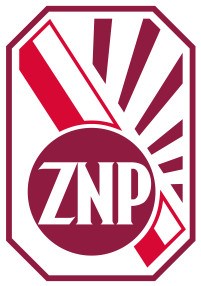 „Suwalszczyzna w obiektywie”Mamy zaszczyt zaprosić Państwa na wystawę fotografii. Autorem  zdjęć będzie wieloletni działacz ZNP Kol. Waldemar Brzeziński.Wystawa towarzyszy I Przeglądowi Twórczości Artystycznej                i będzie miała miejsce w Hotelu Logos w Augustowie w dniach 2-3 grudnia 2017r. Zapraszamy na spotkanie z autorem Kol. Waldemarem Brzezińskim 2 grudnia 2017 r. o godzinie 17.00